Publicado en  el 28/06/2016 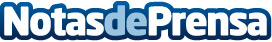 Un paseo por la historia de Bélgica a través de la arquitectura de GanteCiudad pequeña, pero llena de rincones, destino preferido de muchos Erasmus y con una gran riqueza cultural a la que, al menos, se le deben dedicar 48h. Aquí siguen ideas de a dónde ir durante ese fin de semana en esta ciudad belgaDatos de contacto:Nota de prensa publicada en: https://www.notasdeprensa.es/un-paseo-por-la-historia-de-belgica-a-traves_1 Categorias: Viaje Turismo http://www.notasdeprensa.es